TRIBUNAL CONTENCIOSO ADMINISTRATIVO DE CUNDINAMARCASECCION CUARTASECRETARIACalle 24 no. 53-28, piso 1 Of. 1-17, Bogota D.C.Tel: 4233390 ext 8110 a 8117Correo electrónico: scs04sb04tadmincdm@notificacionesrj.gov.coEXPEDIENTE: 2020-01646-00 ASUNTO:  CONTROL DE LEGALIDAD DE LA RESOLUCIÓN 216 DE 15 DE ABRIL DE 2020 EXPEDIDA POR LA UNIDAD ADMINISTRATIVA ESPECIAL DE SERVICIOS PÚBLICOS DE BOGOTÁH. MAGISTRADA PONENTE: NELLY YOLANDA VILLAMIZAR DE PEÑARANDAAVISOEL SUSCRITO SECRETARIO DEL TRIBUNAL CONTENCIOSO ADMINISTRATIVO DE CUNDINAMARCA DE CONFORMIDAD CON LO DISPUESTO  EN EL NUMERAL 2º DEL ARTICULO 185 DE LA LEY 1437 DE 2011, COMUNICA QUE MEDIANTE AUTO PROFERIDO EL 16 DE JUNIO DE 2020 SE DIO INICIO AL PROCEDIMIENTO DE CONTROL AUTÓMATICO DE LEGALIDAD DE LA RESOLUCIÓN 216 DE 15 DE ABRIL DE 2020, EXPEDIDA POR LA UNIDAD ADMINISTRATIVA ESPECIAL DE SERVICIOS PÚBLICOS DE BOGOTÁ.« POR MEDIO DE LA CUAL SE DECLARA Y JUSTIFICA LA URGENCIA MANIFIESTA PARA LA CONTRATACIÓN DIRECTA DEL SUMINISTRO DE UNOS BIENES Y SERVICIOS NECESARIOS PARA PREVENIR , CONTENER Y MITIGAR LOS EFECTOS DE LA PANDEMIA DEL CORONAVIRUS COVID-19, PARA EL SERVICIO DE DESTINO FINAL EN LOS CEMENTERIOS DEL PROPIEDAD DEL DISTRITO CAPITAL»EN APLICACIÓN DEL PRINCIPIO DE PUBLICIDAD SE FIJA EL PRESENTE AVISO POR EL TERMINO DE DIEZ (10) DIAS EN LA PAGINA WEB  WWW.RAMAJUDICIAL.GOV.CO  EN LA SECCION DENOMINADA *MEDIDAS COVID 19*, DURANTE LOS CUALES CUALQUIER CIUDADANO PODRA INTERVENIR DEFENDIENDO O IMPUGNANDO LA LEGALIDAD DEL ACTO OBJETO DE CONTROL (NUMERAL 2 DEL ARTICULO 185 DEL CPACA).ANTE LA SITUACIÓN DE «AISLAMIENTO PREVENTIVO OBLIGATORIO » ORDENADO POR EL GOBIERNO NACIONAL MEDIANTE LOS DECRETOS 457 DE 22 DE MARZO DE 2020, 531 DEL 8 DE ABRIL DE 2020, 593 DE 24 DE ABRIL DE 2020, 636 DE 6 DE MAYO Y 689 DE 22 DE MAYO DE 2020, LOS ESCRITOS DE LAS PARTES Y DE LA CIUDADANÍA INTERESADA SE RECIBIRÁN  DENTRO DE LOS TÉRMINOS CONCEDIDOS EN EL AUTO PROFERIDO, EN EL CORREO ELECTRÓNICO:s04des06tadmincdm@notificacionesrj.gov.coscs04sb04tadmincdm@notificacionesrj.gov.co SE FIJA EL DIA 18 DE JUNIO DE 2020 A LAS 8:00 A.M.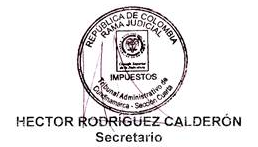 